                ?АРАР                                                             ПОСТАНОВЛЕНИЕ        11 декабрь  2017 й.                         № 74              11 декабря  2017 г.Об утверждении муниципальной программы «О формировании современной городской среды  сельского поселения Большеокинский сельсовет  муниципального района Мечетлинский район Республики Башкортостан на 2018-2022 годы»
        В целях содействия решению вопросов местного значения, вовлечения населения в процессы местного самоуправления, создания благоприятных условий проживания граждан, создание общественной  территорий сельского поселения Большеокинский сельсовет муниципального района Мечетлинский  район Республики Башкортостан, руководствуясь Федеральным законом от 06.10.2003 года № 131-ФЗ  «Об общих принципах организации местного самоуправления в Российской Федерации», постановлением Правительства Российской Федерации от 10.02.2017 года № 169 «Об утверждении Правил предоставления и распределения субсидий из федерального бюджета бюджетам субъектов Российской Федерации на поддержку государственных программ субъектов Российской Федерации и муниципальных программ формирования современной городской среды»,                                                 ПОСТАНОВЛЯЮ:Утвердить муниципальную программу «О формировании современной городской среды сельского  поселения Большеокинский сельсовет муниципального района Мечетлинский район Республики Башкортостан на 2018-2022 годы» согласно прилагаемому приложению.          2. Контроль за исполнением настоящего постановления оставляю за собой Глава сельского  поселения                                 В.И.Шагибитдинов   БАШ?ОРТОСТАН  РЕСПУБЛИКА№ЫМ»СЕТЛЕ РАЙОНЫМУНИЦИПАЛЬ РАЙОНЫНЫ*ОЛЫ  АКА  АУЫЛ СОВЕТЫАУЫЛ БИЛ»М»№ЕХ»КИМИ»ТЕ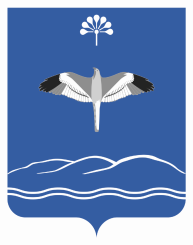 АДМИНИСТРАЦИЯСЕЛЬСКОГО ПОСЕЛЕНИЯБОЛЬШЕОКИНСКИЙ СЕЛЬСОВЕТМУНИЦИПАЛЬНОГО РАЙОНАМЕЧЕТЛИНСКИЙ РАЙОНРЕСПУБЛИКИ БАШКОРТОСТАН